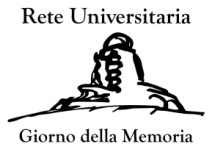 Rete Universitaria per il Giorno della MemoriaCorso di Storia e didattica della ShoahUniversità di Macerata, 14-15 ottobre 2015MODULO DI ISCRIZIONEAlla c.a. dellaProf.ssa Clara FerrantiDipartimento di Studi UmanisticiUniversità di MacerataIl/La sottoscritto/a...............................................................................................................................................,nato/a ............................................, il .............................., residente a..............................................................,via/piazza........................................................., cap.................. telefono/cellulare.............................................,email...................................................................................................................................................................,dichiara di voler prendere parte al Corso di Storia e didattica della Shoah, che si terrà presso l’Università di Macerata e Ancona il 14 e il 15 ottobre 2015. A tal proposito dichiara di lavorare in qualità di docente presso il seguente istituto scolastico:............................................................................................................................................................................,ubicato in......................................................................................................, provincia......................................,ove insegna la/le seguente/i materia/e...............................................................................................................,………………………………………………………………………………………………………………………………Dichiara inoltre di (barrare la voce che interessa):voler usufruire del pranzo-buffet del 15 ottobre al costo di € 10,00. La quota sarà versata alla segreteria al momento della registrazionenon voler usufruire del pranzo-buffet_________________________________      FirmaSi prega di compilare in ogni parte e di spedire entro il 13 ottobre 2015 a uno dei seguenti indirizzi:Eleonora Palmoni eleonorapalmoni@gmail.comGiada Spadi giada_spadi@libero.itDenise Grasselli denise.gr@gmail.comLa Coordinatrice del Corso si impegna sotto la propria responsabilità ad osservare le leggi vigenti in materia di privacy e di utilizzare le informazioni ricevute unicamente al fine dell’organizzazione del corso stesso o di iniziative simili.